  	      Oddział w Płocku, ul. Przemysłowa 32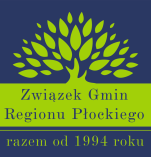 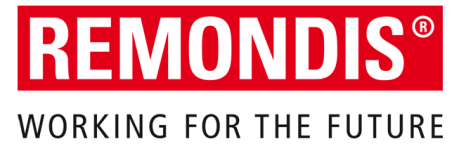 	            09-400 Płock, plock@remondis.pl		           Tel. (024) 268-10-60HARMONOGRAM odbioru odpadów z nieruchomości zamieszkałych (ZABUDOWA WIELORODZINNA)Dotyczy miejscowości: Murzynowo, Uniejewo, Rokicie, Myśliborzyce, Więcławice, Rembielin, Gorzechowo, Strupczewo DużeTerminy wywozu obowiązujące od 01.07.2019 do 31.12.2019Odbiór odpadów od właścicieli nieruchomości realizowany będzie od godz. 6:00 do godz. 22:00, pojemniki i worki z odpadami powinny zostać wystawione w dniu wyznaczonym w harmonogramie do drogi publicznej.    	Z poważaniem                                                                     REMONDIS Sp. z o.o. w Warszawie Odział w Płocku, ul. Przemysłowa 32, 09-400 Płock (24) 268-10-60ZMIANY W SYSTEMIE GOSPODAROWANIA ODPADAMI KOMUNALNYMI W 2019 r.
INFORMACJA DLA WŁAŚCICIELI NIERUCHOMOŚCI ZAMIESZKAŁYCH                                                I REKREACYJNYCHOdbiór odpadów komunalnych z nieruchomości zamieszkałych będzie realizowany w godz.: od 6:00 do 22:00. Odpady zgromadzone w oznaczonych kodami kreskowymi pojemnikach i workach, w terminach określonych                      w obowiązującym harmonogramie, należy wystawiać do dróg publicznych lub innych dróg przeznaczonych     do użytku publicznego najpóźniej do godz.: 6:00, ustawiając je w miejscu widocznym do odbioru.   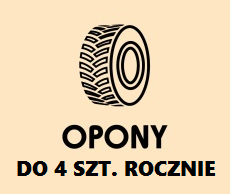 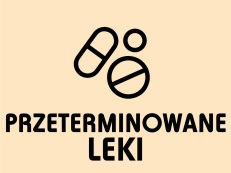 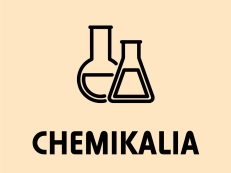 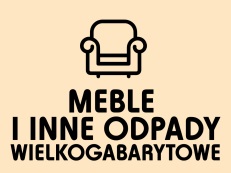 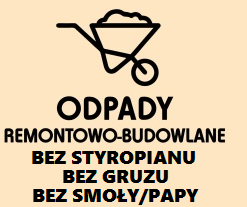 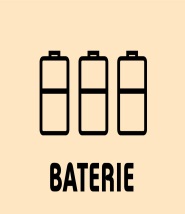 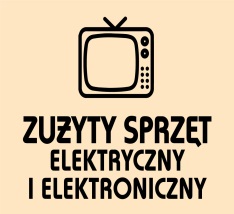 Odbiór powyższych odpadów komunalnych wymaga złożenia do Biura Związku Gmin Regionu Płockiego pisemnego wniosku, w terminie do dnia 31 sierpnia 2019 r. Do tej pory złożenia takiego wniosku wymagał wyłącznie odbiór odpadów budowlanych i rozbiórkowych.UWAGA: W ramach mobilnej zbiórki odpadów budowlanych i rozbiórkowych oraz w PSZOK nie będzie odbierany styropian budowlany (odpad ten należy oddawać na podstawie odrębnej umowy cywilno - prawnej podmiotowi wpisanemu do rejestru działalności regulowanej).W związku ze wzrostem cen na instalacjach za zagospodarowanie odpadów zmieszanych/pozostałości z sortowania, pracownicy realizujący odbiór odpadów komunalnych oraz pracownicy Biura ZGRP będą weryfikować zawartość wystawionych do odbioru pojemników przeznaczonych do zbierania pozostałości z sortowania. Powyższa weryfikacja ma na celu sprawdzenie, czy właściciele nieruchomości, wywiązują się z zadeklarowanego obowiązku                  w zakresie zbierania i oddawania odpadów komunalnych w sposób selektywny. W przypadku stwierdzenia,                        że w pojemnikach zgromadzono nadające się do segregacji odpady opakowaniowe, Wykonawca zaklasyfikuje                       te odpady jako odpady zmieszane, co skutkuje naliczeniem wyższej stawki opłaty za gospodarowanie odpadami komunalnymi.ul. Zglenickiego 42, 09-411 Płock (Budynek S), e-mail: zgrp@zgrp.pl, tel.: 24 366 03 00, fax.: 24 366 03 09.Portal odpadowy: www.odpady.zgrp.pl.   Biuletyn Informacji Publicznej: www.zgrp.bip.org.pl. Kontakt do poszczególnych komórek: tel. 24 366 03 07 wew. 1 [3] – reklamacje, tel. 24 366 04 22 wew. 2                           – informacje na temat systemu; tel. 24 366 03 08 wew. 3 – deklaracje; tel. 24 366 04 26 wew. 1 [2] – kody kreskowe; tel. 24 366 03 04 wew. 4 [1] – windykacja oraz egzekucja należności opłaty za gospodarowanie odpadami komunalnymi, tel. 24 366 03 06 wew. 4 [4] – księgowość i opłaty.2019Odpady zmieszane / pozostałości z sortowaniaOdpady segregowaneOdpady segregowaneODPADY ULEGAJACE BIODEGRADACJI ZE SZCZEGÓLNYM UWZGLĘDNIENIEM BIOODPADÓWMeble i inne odpady wielko-gabarytowe, zużyty sprzęt elektryczny i elektroniczny, opony, leki, chemikalia, zużyte baterie i akumulatory – na wniosek składany do ZGRPOdpady budowlane i rozbiórkowe nie zawierające gruzu pochodzące z remontów prowadzonych we własnym zakresie – na wniosek składany do ZGRP 2019Odpady zmieszane / pozostałości z sortowaniaPAPIER, TWORZYWA SZTUCZNE, METALE, OPAKOWANIA WIELOMATERIAŁOWESZKŁOODPADY ULEGAJACE BIODEGRADACJI ZE SZCZEGÓLNYM UWZGLĘDNIENIEM BIOODPADÓWMeble i inne odpady wielko-gabarytowe, zużyty sprzęt elektryczny i elektroniczny, opony, leki, chemikalia, zużyte baterie i akumulatory – na wniosek składany do ZGRPOdpady budowlane i rozbiórkowe nie zawierające gruzu pochodzące z remontów prowadzonych we własnym zakresie – na wniosek składany do ZGRP MiesiącDzieńDzieńDzieńDzieńMeble i inne odpady wielko-gabarytowe, zużyty sprzęt elektryczny i elektroniczny, opony, leki, chemikalia, zużyte baterie i akumulatory – na wniosek składany do ZGRPOdpady budowlane i rozbiórkowe nie zawierające gruzu pochodzące z remontów prowadzonych we własnym zakresie – na wniosek składany do ZGRP Lipiec8, 18, 22, 2919198, 19, 22, 29Meble i inne odpady wielko-gabarytowe, zużyty sprzęt elektryczny i elektroniczny, opony, leki, chemikalia, zużyte baterie i akumulatory – na wniosek składany do ZGRPOdpady budowlane i rozbiórkowe nie zawierające gruzu pochodzące z remontów prowadzonych we własnym zakresie – na wniosek składany do ZGRP Sierpień5, 12, 17, 19, 2616165, 12, 16, 19, 26Meble i inne odpady wielko-gabarytowe, zużyty sprzęt elektryczny i elektroniczny, opony, leki, chemikalia, zużyte baterie i akumulatory – na wniosek składany do ZGRPOdpady budowlane i rozbiórkowe nie zawierające gruzu pochodzące z remontów prowadzonych we własnym zakresie – na wniosek składany do ZGRP Wrzesień2, 9, 19, 23, 3020202, 9, 20, 23, 30Meble i inne odpady wielko-gabarytowe, zużyty sprzęt elektryczny i elektroniczny, opony, leki, chemikalia, zużyte baterie i akumulatory – na wniosek składany do ZGRPOdpady budowlane i rozbiórkowe nie zawierające gruzu pochodzące z remontów prowadzonych we własnym zakresie – na wniosek składany do ZGRP Październik7, 17, 21, 2818187, 18, 21, 28Meble i inne odpady wielko-gabarytowe, zużyty sprzęt elektryczny i elektroniczny, opony, leki, chemikalia, zużyte baterie i akumulatory – na wniosek składany do ZGRPOdpady budowlane i rozbiórkowe nie zawierające gruzu pochodzące z remontów prowadzonych we własnym zakresie – na wniosek składany do ZGRP Listopad4, 12, 21, 2515154, 12, 18, 25Termin odbioru odpadów zostanie podany po zebraniu wniosków mieszkańców, przyjmowanych do dnia 31.08.2019 r.Termin odbioru odpadów zostanie podany po zebraniu wniosków mieszkańców, przyjmowanych do dnia 31.08.2019 r.Grudzień2, 9, 19, 23, 3020202, 9, 20, 23, 30Termin odbioru odpadów zostanie podany po zebraniu wniosków mieszkańców, przyjmowanych do dnia 31.08.2019 r.Termin odbioru odpadów zostanie podany po zebraniu wniosków mieszkańców, przyjmowanych do dnia 31.08.2019 r.ZBIÓRKA ODPADÓW KOMUNALNYCHCHCESZ ODDAĆ ODPADY PROBLEMOWE W RAMACH MOBILNYCH ZBIÓREK – NIE ZAPOMNIJ O ZŁOŻENIU WNIOSKU DO BIURA ZGRPKONTROLA/WERYFIKACJA PRAWIDŁOWEJ SEGREGACJI ODPADÓW KOMUNALNYCHKONTAKT DO BIURA ZWIĄZKU GMIN REGIONU PŁOCKIEGO